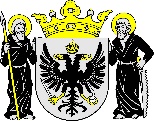 Mesto NámestovoMestské zastupiteľstvo v NámestoveMateriál:  Rozpočtové opatrenie Mesta Námestovo č. 3/2018B) Návrh na uznesenie:Mestské zastupiteľstvo schvaľuje  Rozpočtové opatrenie č. 3/2018 v zmysle ustanovenia § 14 ods. 2 zákona č.583/2004 Z.z. o rozpočtových pravidlách územnej samosprávy a o zmene a doplnení niektorých zákonov v znení neskorších  predpisov.Bežné príjmy			8 430 594 EurKapitálové príjmy	 	2 926 132 EurFinančné operácie		1 350 000 EurRozpočtové príjmy celkom        12 706 726 EurBežné výdavky	 		 7 747 095 EurKapitálové výdavky		 4 481 527 EurFinančné operácie	                    11 300 EurRozpočtové výdavky celkom:     12 239 922 EurC) Dôvodová správaTýmto návrhom rozpočtového opatrenia sa upravujú bežné príjmy podľa skutočného plnenia k 30.06.2018 a oprave zaradenia príjmu zo separovaného zberu podľa rozpočtovej klasifikácie.Bežné transfery sa upravujú:na úseku stavebného poriadku  sa navyšuje príjem podľa výšky koeficienta na 1 obyvateľa z 0,93 Eur na 1,11 Eur      /NO 7882 obyvateľov, Vavrečka 1464, Oravská Jasenica 1845/úprava normatívnych a nenormatívnych  finančných prostriedkov pre školské zariadenia na základe oznámenia o úprave rozpočtu OÚ Žilina úprava finančných prostriedkov na úhradu nákladov preneseného výkonu štátnej správy na úseku matrík, registra adries a úseku hlásenia pobytu na základe oznámenia MVSRúprava výšky nenávratného finančného príspevku na výzvu „v Základnej škole úspešnejší“navýšenie príspevku zo ŠR na poskytovanie sociálnej  služby podľa zmluvy s poskytovateľom MPSVaRZaradené transfery:dotácia od Dobrovoľnej požiarnej ochrany SR na pracovné prostriedky, materiálno technické vybavenie vo výške 5000Eurpríspevok  Univerzity Mateja Bela v Banskej Bystrici z účelových finančných prostriedkov ŠR na materiálne a administratívne zabezpečenie pedagogických praxi v MŠ Veterná, MŠ Komenského  /1hod/0,66Eur/dotácia zo ŽSK v rámci programu Regionálny rozvoj na obstaranie okrasnej zelene, zhotovenia spevnenej plochy a založenia parkového trávnika za účelom skvalitnenia verejného priestoru na podporovanú činnosť s názvom „ÚČKO do ŽIVOTA mesta“ vo výške 2 000Eurdotácia ESF –na projekt „Cesta z kruhu nezamestnanosti“ a projekt na  podporu rozvoja miestnej a regionálnej zamestnanostidotácia na školu v prírode Kapitálové príjmy sa upravujú:o dotáciu na obstaranie špeciálnych učební v ZŠ Brehy a ZŠ Komenského.  MPaRVSR schválilo žiadosť o nenávratný finančný príspevok iba ZŠ Komenského vo výške 132 131,56EurV rozpočte na rok 2018 boli zaradené finančné prostriedky pre obidve školy vo výške 300 000Euro dotáciu na vybudovanie hasičskej zbrojnice, nenávratný finančný príspevok nebol schválený na rok 2018Zaradené transfery:dotácia na podporu elektro mobility, projekt financuje environmentálny fond, mesto má schválenú dotáciu 30 000EurBežné výdavky sa upravujú:v jednotlivých kapitolách na základe úpravy v príjmovej časti tohto opatreniao navýšenie  príspevku pre Technické služby v kapitole cestná doprava, rozvoj obcí, verejné osvetlenie a úprava v kapitole nakladanie s odpadmi, vysielacie vydavateľské služby, náboženské a iné spoločenské služby podľa plnenia k 30.06.2018 Kapitálové výdavky  sa upravujú:v jednotlivých kapitolách na základe úpravy v príjmovej časti tohto opatrenia o zaradenie finančných prostriedkov na dobudovanie Skateparku, ktoré zahŕňa rozpočtové náklady na do betónovania prepojenia rampy, výstuže stropov, dodávku a montáž oceľových dvier o zaradenie nákupu elektromobilu formou dotácie, ktorá bola environmentálnym fondom schválená pri dodržaní podmienky minimálneho 5% spolufinancovania o navýšenie na rekonštrukciu sociálnych zariadení v MŠ Bernolákova o 11 731Eur, /vysúťažená cena na rekonštrukciu bola 62 074,37Eur v rozpočet sú schválené prostriedky vo výške 56 000Eurnavýšenie zahŕňa rozdiel medzi schválenou a vysúťaženou cenou t.j. 6 074,37Eur, 1980 Eur je úprava projektovej dokumentácie a rozpočtu stavby, 3676 Eur zahŕňa naviac práce a to elektroinštalácia, svietidla, WC stienky, sadrokartónové kastlíky, vešiaky, prepojenie kúrenia s kotolňou, maľovanie zárubní, ktoré neboli zahrnuté do rozpočtu stavby/o zaradenie finančných prostriedkov, ktoré žiada ZŠ Komenského  na zakúpenia stroja na miesenie cesta do školskej jedálne v sume 9072Eur. Doteraz sa v školskej jedálni múčne jedlá z kysnutého cesta spracovávajú ručne, počet stravníkov v školskej jedálni  z CZŠ 202, ZŠ 186., materská škola 80, zamestnanci 75 – spolu 543 stravníkov o vyradenie z rozpočtu vybudovanie únikovej požiarnej cesty v domove pre seniorov, ktorá sa nezrealizuje v roku 2018 z dôvodu poslednej monitorovacej správy, vybudovanie únikovej požiarnej cesty CSS žia  a úprave skutočných výdavkov na nákup DHIM , 2208 Eur profesionálna práčka a 2580 Eur profesionálny korytový žehlič podľa skutočných výdavkov na nákup kosačky, ktoré boli schválené Technickým službámNa prerokovanieMsZ v Námestove, dňa  26.09.2018Na základezákona o rozpočtových pravidlách územnej samosprávy č. 583/2004 Z.z. a o zmene a doplnení niektorých zákonov v z.n.p.Stanovisko komisieKomisia odporúča úpravu rozpočtu schváliťZoznam príloh: Rozpočtové opatrenie č. 3/2018PredkladáKatarína Rusinová